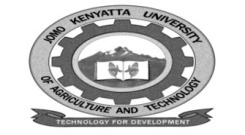 W1-2-60-1-6JOMO KENYATTA UNIVERSITY OF AGRICULTURE AND TECHNOLOGYUNIVERSITY EXAMINATIONS 2018/2019YEAR IV SEMESTER I EXAMINATION FOR THE DEGREE OF BACHELOR OF COMMERCEHSC 2408:  TECHNOLOGY AND INNOVATION DATE: AUGUST 2019                                                                               TIME: 2  HOURSINSTRUCTIONS:  ANSWER QUESTION ONE AND ANY OTHER TWO QUESTIONS.QUESTION ONE (30 MARKS)Continual shifts in the market place occur due to developments such as technology advancements such as technology advancement, consumer attitude  and industrial  growth. In order to deal with the shifts, innovations have to be employed strategically.a.	Using relevant examples, discuss  five important  elements that such innovation should 	attain in their  objectives.							(15 marks)b.	Distinguish  the following as used in the business  world.	i.	Innovation and invention.	ii.	Creativity and innovation.	iii.	Innovators and entrepreneurs.	iv.	Harness and diffuse.							(8 marks)c.	Describe any three challenges faced by organizations in innovations.	(7 marks)QUESTION TWO (20 MARKS)a.	Discuss the ‘start up culture and its importance in establishing organizations.											(10 marks)b.	The government of Kenya recently launched a new online service  provision program, 	enumerate five areas of application that are likely with the service.		(10 marks)QUESTION THREE (20 MARKS)Discuss the salient features in the following innovations.i.	Radical innovationii.	Disruptive innovationiii.	Blue ocean innovationvi.	Architectural innovation.							(10 marks)b.	Invention is the mother of necessity.  Explain.				(5 marks)c.	State any five sources of innovations.					(5 marks)QUESTION FOUR (20  MARKS)a.	Discuss briefly the stages of innovation management process used in organizations.											(8 marks)b.	Explain the term infringement as used in intelligent property.		(5 marks)c.	Discuss the rational of a TRADEMARK with the use of examples.		(7 marks)